SEQUENCIA DIDÁTICA: O sujeito e seu lugar no mundoATIVIDADE DE MATEMÁTICA – 23/11 A 27/11FAÇA AS TAREFAS NO CADERNO DE ATIVIDADES, TUDO COM CALMA E BEM CAPRICHADO. ESCREVA A DATA.  ESCREVA O SEU NOME COMPLETO.              1 - COM MUITA ATENÇÃO RESOLVA AS OPERAÇÕES E PINTE O RESULTADO: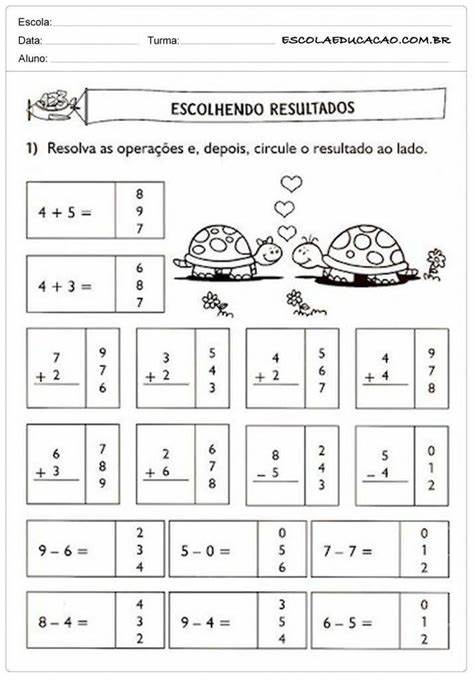 2 - RESOLVA O PROBLEMA: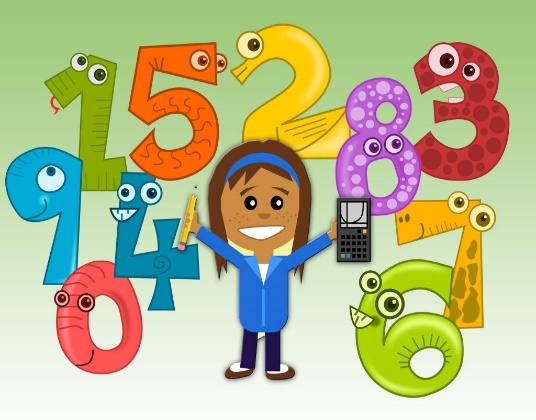 EU COMPREI 50 BALAS COMI 30 E DEI 10 PARA MEU IRMÃO. COM QUANTAS BALAS EU FIQUEI? CIRCULE A RESPOSTA VERDADEIRA.
a.10
b.20
c.15
d.25
e.283 – LEIA E PINTE A LETRA Z E SUA FAMÍLIA SILÁBICA: 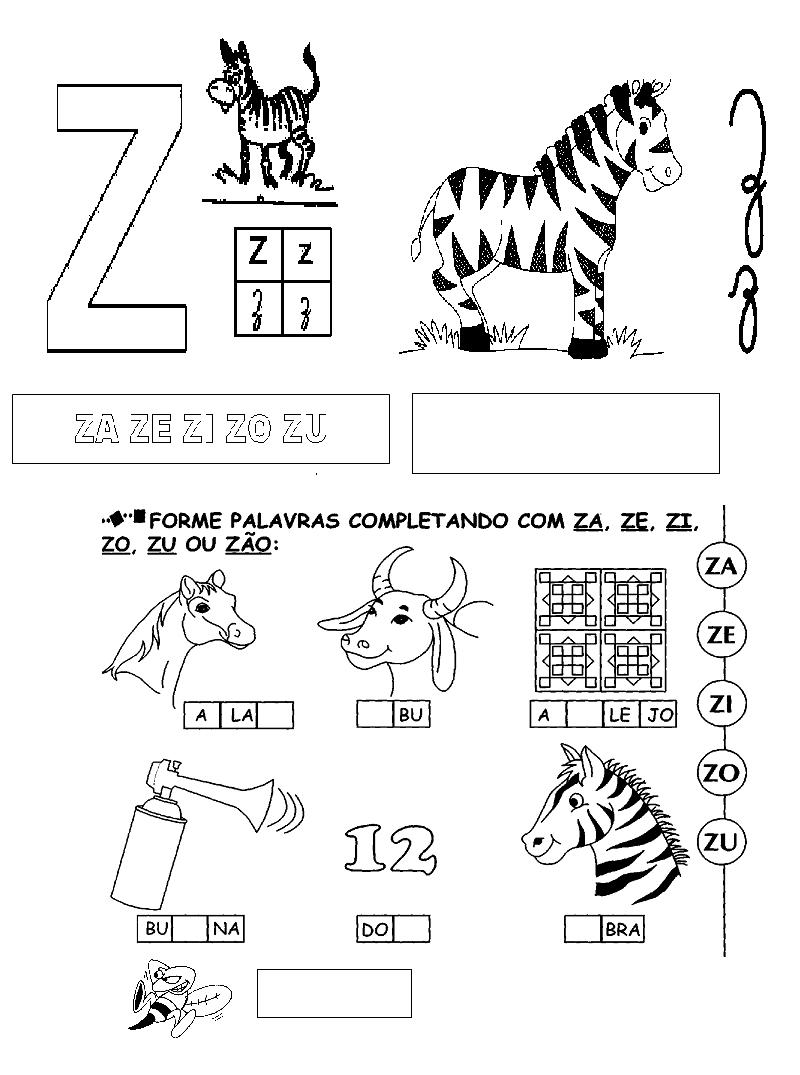 4 – ESCREVA O NOME DO ANIMAL, DEPOIS PINTE O ANIMAL: 5 – FORME PALAVRAS COMPLETANDO COM ZA, ZE, ZI, ZO, ZU OU ZÃO:Escola Municipal de Educação Básica Augustinho Marcon.Catanduvas, novembro de 2020.Diretora: Tatiana Bittencourt Menegat. Assessora Técnica Pedagógica: Maristela Ap.ª Borella Baraúna.Assessora Técnica Administrativa: Margarete Petter Dutra.Professora: ALEXANDRA VIEIRA DOS SANTOS.2ºprofessora JUÇARA AP.R.DA SILVAAluno:4º ano 01 